Optická mechanikaOptická mechanika je zariadenie používané v počítači slúžiace na čítanie alebo zápis dát na vymeniteľné optické dátové médium.Údaje sa čítajú z dátového média opticky laserom.Podľa typu média poznáme mechaniky: CD		0,7 GB DVD 		4,7 GBBlu-Ray.	25 GB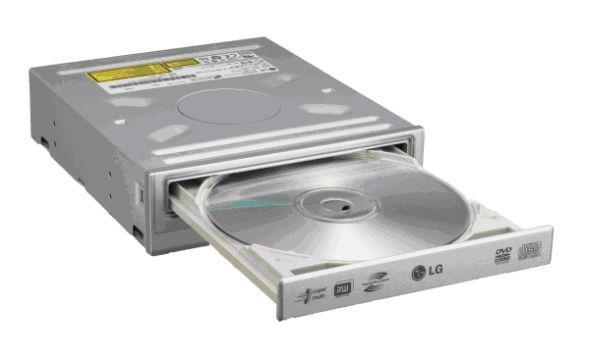 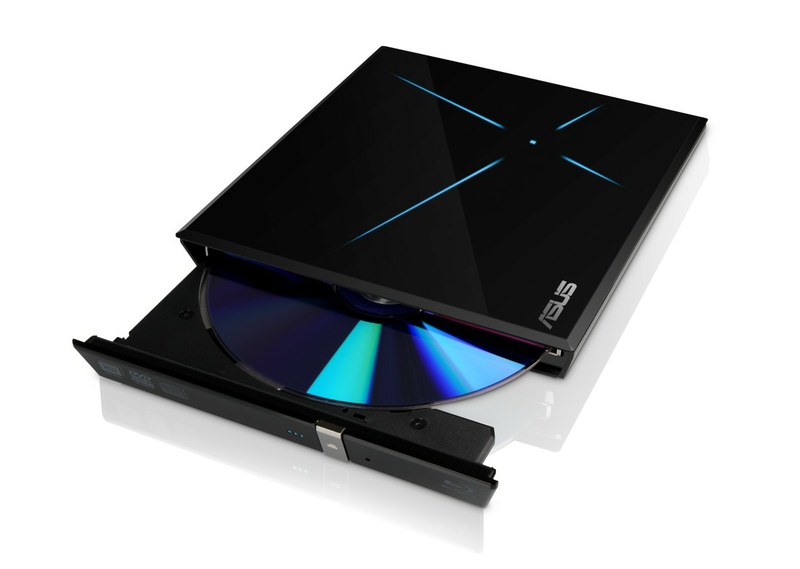 